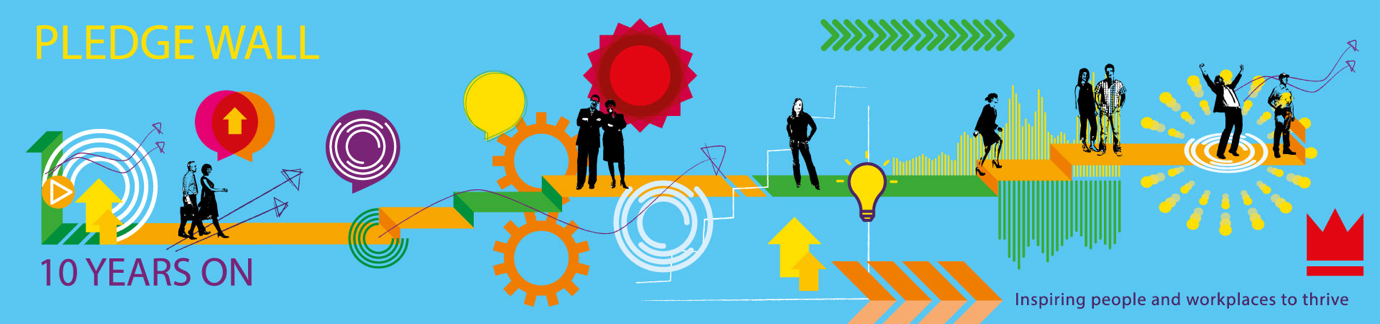 Pledge Wall Submission FormWould you like to be an Engage for Success Advocate? Can you demonstrate your organisation's commitment to putting the principles of employee engagement at the heart of your people strategy? Can you show how you have used one or all of the Four Enablers to inspire your people and help them to thrive at work?  You may call them something different but for a reminder of what they are, please read the descriptions contained in the questions below.Please join the growing list of organisations pledging their support for employee engagement and sharing their employee engagement story with us.To do this please complete the relevant section(s) of the form below to share your story with us. Once completed, please send a copy of this form to info@engageforsuccess.org. We will then get in touch to progress your Pledge Wall application.*Please note that you do not have to complete all sections, just those that are relevant to your submission or marked as "required". Please try to limit your responses to no more than 250 words per question.Organisation Name   Organisation Description (include industry sector, number of employees, geographic location, organisation purpose):Engage for Success ContributionHow have you demonstrated your advocacy for employee engagement?  What have you done to promote the principles and four enablers of employee engagement? Tick all that apply:Employee Engagement Principles CommitmentHow is your organisation putting the principles of employee engagement at the heart of its people strategy?The Four Enablers: Strategic Narrative (1/4) Visible, empowering leadership providing a strong strategic narrative about the organisation, where it’s come from and where it’s going.How has your organisation demonstrated Strategic Narrative - ie effectively communicated to your employees the past, present and future journey of your organisation ? (Please aim for no more than 250 words.)The Four Enablers: Engaging Managers (2/4)  Engaging managers who focus on their people and give them scope, treat their people as individuals and coach and stretch their people.How has your organisation ensured that it has recruited, trained and supported its line managers to better focus on its people, giving them scope, treating them as individuals, coaching and stretching them? (Please aim for no more than 250 words.)The Four Enablers: Employee Voice (3/4) Employee voice throughout the organisation, for reinforcing and challenging views, between functions and externally. Employees are seen not as the problem, rather as central to the solution, to be involved, listened to, and invited to contribute their experience, expertise and ideas.What has your organisation done to demonstrate that it engages with and listens to Employee Voice? (Please aim for no more than 250 words.)The Four Enablers: Organisational Integrity (4/4) The values on the wall are reflected in day to day behaviours. There is no ‘say –do’ gap at any level. Promises made and promises kept, or an explanation given as to why not.How have your organisation ensured that everyone truly lives the organisation values every day in the way they deal with their colleagues, customers, suppliers etc? (Please aim for no more than 250 words.)Future ContributionWould you like to further support the Engage for Success movement in the future? Tick all the options that apply.Pledge Wall Submission form completed by:Once completed, please send a copy of this form to info@engageforsuccess.org. We will then get in touch to progress your Pledge Wall application.Contributed to an Engage for Success eventProvided a case study for the Engage for Success websiteWritten a blogpost for the Engage for Success websiteParticipated as a guest on the Engage for Success radio showNothing yet – but please see our Pledge Wall submission on this formOther – please specify belowProvide a case studyWrite a blogpostBe a radio show guestContribute to an eventSponsor or host an eventProvide a secondee to Engage for SuccessBecome an Engage for Success volunteerOther – Please specify belowName:Role title:Email address: